As a Reception Artist…….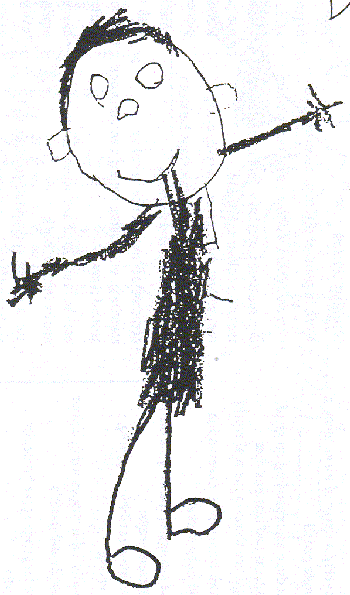 As a Year One Artist……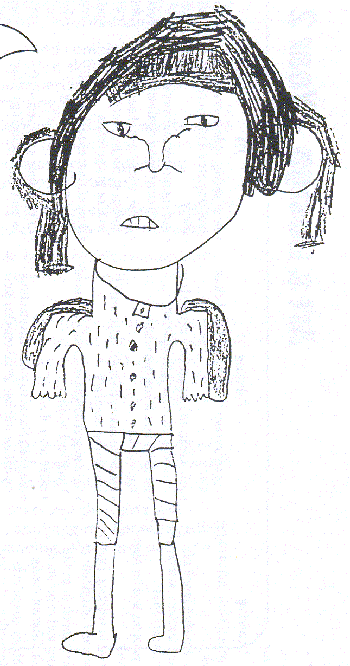 As a Year Two Artist……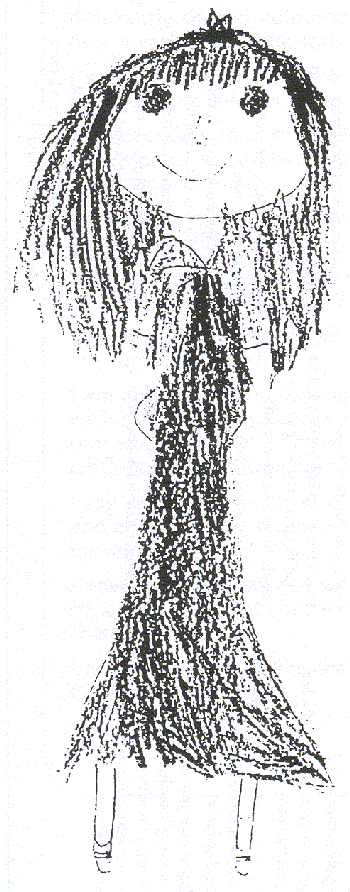 As a Year Three Artist….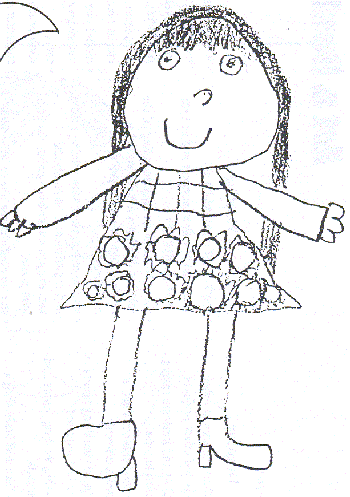 As a Year Four Artist….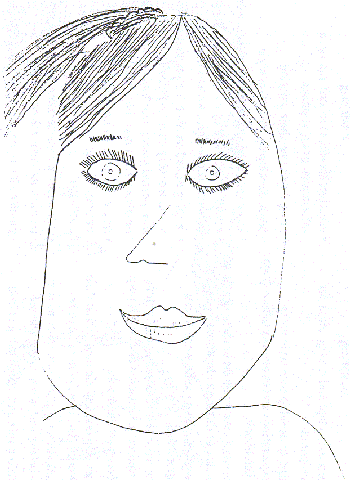 As a Year 5 Artist…..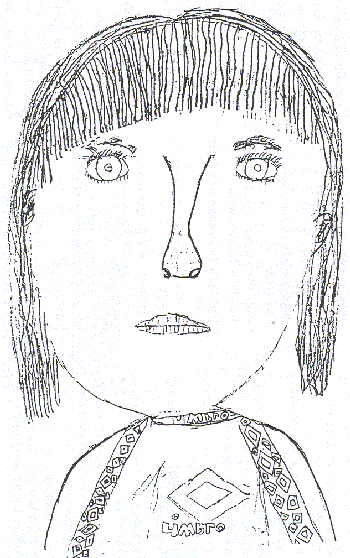 As a Year Six Artist……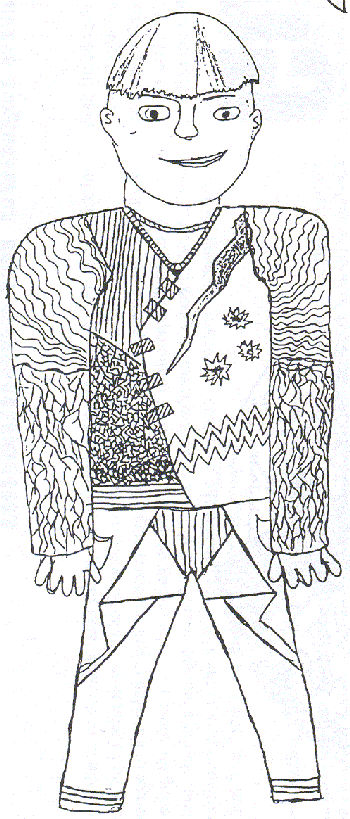 